広島修道院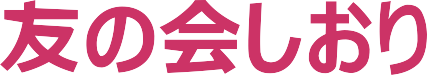 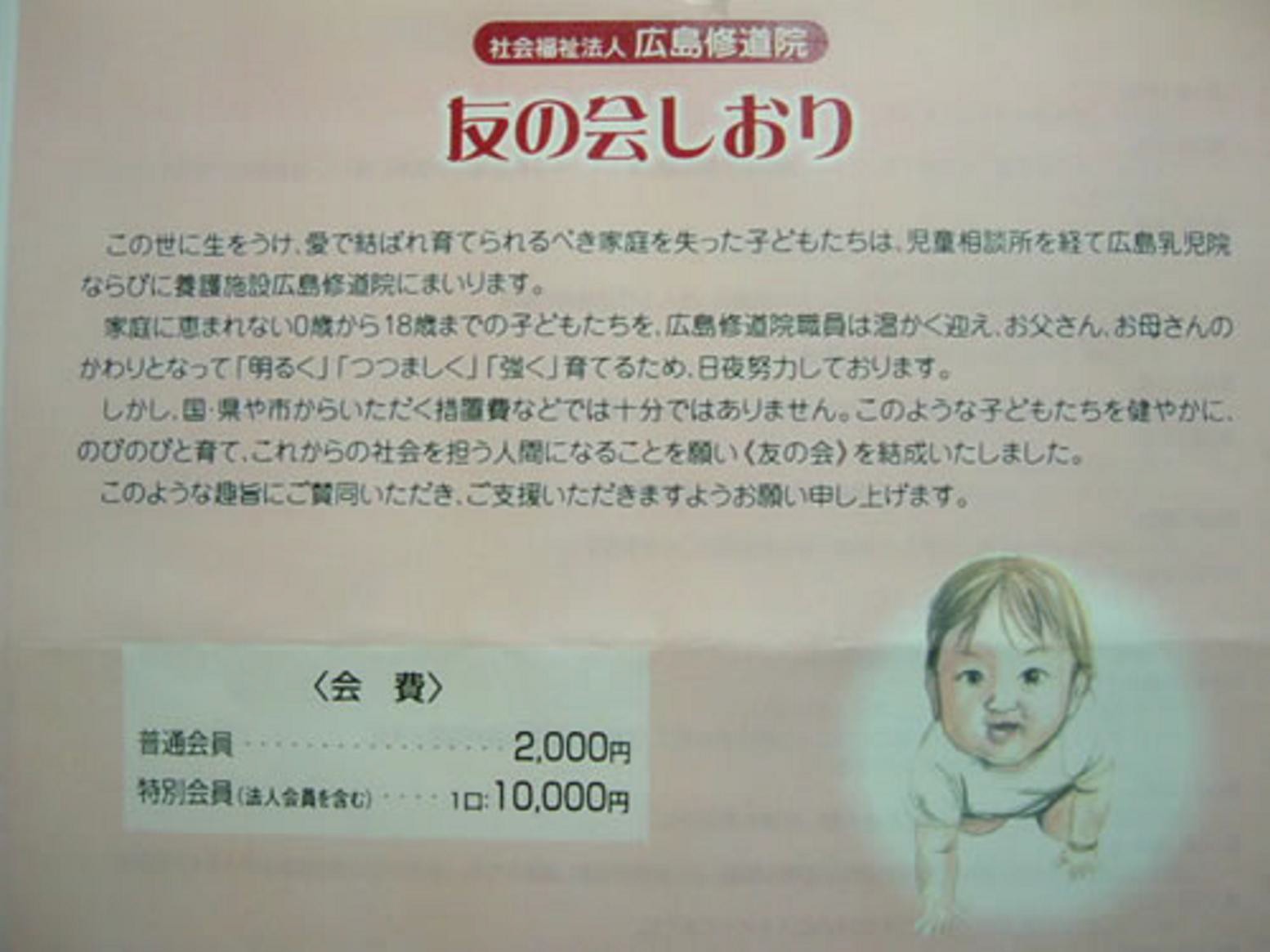 ご⼊会の⽅法︓このページをプリントアウトして⼊会申込書に記⼊し，友の会事務局までご送付下さい。(きりとり線)⼊会申込書広島修道院友の会の趣旨に賛同して⼊会いたします。〈住所〉〒	〈電話〉フリガナ〈⽒名〉〈⼊会〉	平成	年	⽉	⽇〈取扱者〉	印*この情報は，友の会からのお知らせ以外には使⽤しません。